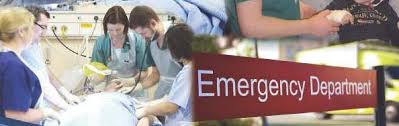 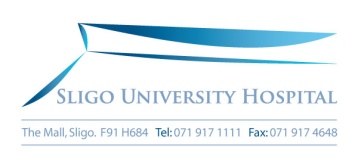 Emergency Medicine Trainees TeachingWednesdays 1-2pm in the Seminar Room in EDSchedule flexible – your suggestions are welcomeDateRecent trials updateUltrasoundRegional AnaesthesiaResuscitation and proceduresTop tips20/7/16Ultrasound guided lower limb blocksNail bed repairs27/7/16Sux v Roc in traumatic brain injuryAdvanced ECG3/8/16Locating foreign body with USPaeds trauma10/8/16After eighty trialDifficult airway management